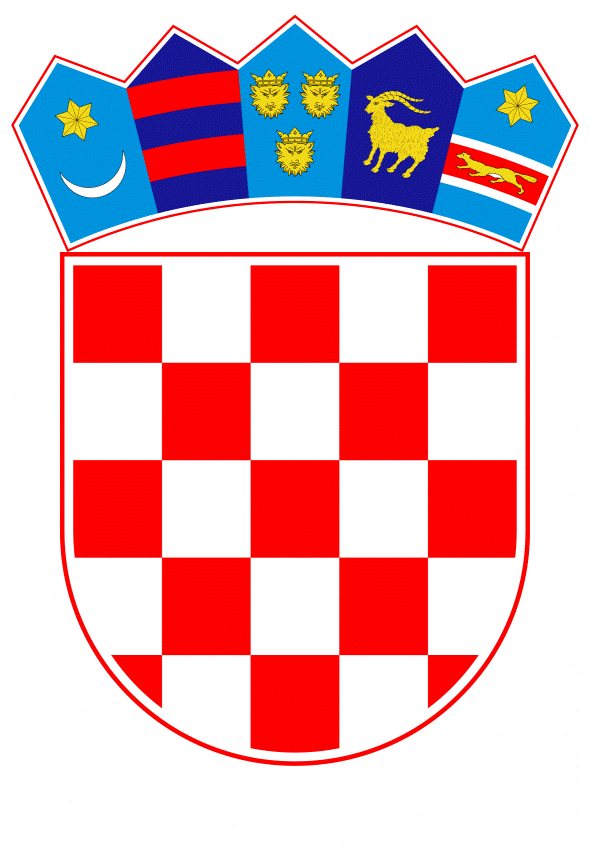 VLADA REPUBLIKE HRVATSKEZagreb, 10. rujna 2020.______________________________________________________________________________________________________________________________________________________________________________________________________________________________Banski dvori | Trg Sv. Marka 2  | 10000 Zagreb | tel. 01 4569 222 | vlada.gov.hrPRIJEDLOGNa temelju članka 49. stavka 2. Zakona o poljoprivredi (»Narodne novine«, broj 118/18 i 42/20), Vlada Republike Hrvatske je na sjednici održanoj  __________________ 2020. godine donijelaO D L U K U o donošenju Izmjena i dopuna Nacionalnog programa pomoći sektoru vina za razdoblje od 2019. do 2023. godineI.Donose se Izmjene i dopune Nacionalnog programa pomoći sektoru vina za razdoblje od 2019. do 2023. godine (u daljnjem tekstu: Izmjene i dopune Programa) u tekstu koji je Vladi Republike Hrvatske dostavilo Ministarstvo poljoprivrede aktom, KLASA:__________, URBROJ: _______________, od __________ 2020. godine.II.Izmjene i dopune programa iz točke I. ove Odluke ostaju u okvirima sredstava predviđenih točkom II. Odluke Vlade Republike Hrvatske KLASA: 022-03/20-04/62, URBROJ: 50301-25/14-20-4, od 25. lipnja 2020. godine uz preraspodjelu sredstava po mjerama koja se utvrđuje Prilogom II. Izmjena i dopuna programa iz točke I. ove Odluke.III.Zadužuje se Ministarstvo poljoprivrede da o donošenju ove Odluke izvijesti Agenciju za plaćanja u poljoprivredi, ribarstvu i ruralnom razvoju.IV.Zadužuje se Ministarstvo poljoprivrede da na svojim mrežnim stranicama objavi Izmjene i dopune Programa iz točke I. ove Odluke.V.Ova Odluka stupa na snagu danom donošenja.PREDSJEDNIKmr. sc. Andrej PlenkovićKLASA: URBROJ: Zagreb, OBRAZLOŽENJEIzmjene i dopune Nacionalnog programa pomoći sektoru vina za razdoblje od 2019. do 2023. godine (u daljnjem tekstu: Nacionalni program) donose se u skladu s člankom 41. Uredbe (EU) br. 1308/2013. Slijedom prilagodbi, koje su nastale zbog promjene tržišnih uvjeta uvjetovanih pojavom pandemije bolesti COVID – 19, Europska Komisija je donijela niz uredbi kojima se mijenjaju ili dopunjuju postojeće mogućnosti programiranja mjera u okviru programa potpore sektoru vina uređenih Uredbom (EU) br. 1308/2013.  U cilju primjene novih mjera Ministarstvo poljoprivrede predložilo je Vladi Republike Hrvatske donošenje Izmjena i dopuna Nacionalnog programa te su iste donesene u lipnju 2020. godine. Navedenim Izmjenama i dopunama pripremljene su interventne mjere u sklopu Nacionalnog programa pomoći sektoru vina i to kroz:Povećanje intenziteta potpore za projekte koji su odobreni u sklopu natječaja u razdoblju trajanja bolesti COVID-19, odnosno nakon 4. svibnja 2020. godine kad je uredba stupila na snagu, a najkasnije do 15. listopada o.g. u mjeri:Ulaganja u vinarije i marketing vina s 50% na 60%, Restrukturiranje i konverzija vinograda s 70% na 80%.Uvođenje nove mjere Destilacija vina u kriznim slučajevima u kojoj je moguće odobravanje potpore proizvođaču vina za vino koje isporučuje na destilaciju odobrenom destilateru. Kvota vina za destilaciju za koju se dodjeljuje potpora je 6.500.000 litara, uz ukupan iznos potpore za mjeru u iznosu 38,3 milijuna kuna. Potporu može ostvariti proizvođač vina za prodano i isporučeno vino odobrenom destilateru, u iznosu od 5,00 kn po litri vina te se nadoknađuju troškovi transporta vina do destilatera. Ujedno osigurava se i potpora destilateru za destiliranje vina i nadoknadu tih troškova u iznosu 0,5 kuna po litri vina. Uvođenje nove mjere Potpora za krizno skladištenje vina kojom se proizvođača vina stimulira dajući mu potporu da svoje zalihe vina ne stavlja na tržište određeno vrijeme čime se smanjuje ponuda i održava cijena. Kvota vina za skladištenje za koju se dodjeljuje potpora je 2.770.000 litara, a ukupan iznos potpore je 5 milijuna kuna. Potporu ostvaruje proizvođač vina za vino predano na skladištenje u iznosu od 0,6 kn/litri za 30 dana skladištenja. Nakon početka provedbe mjera Destilacija vina u kriznim slučajevima i Potpora za krizno skladištenje vina, koje su uvrštene u Nacionalni program pomoći sektoru vina za razdoblje od 2019. do 2023. izmjenama i dopunama navedenog programa u lipnju o.g., Europska komisija je tijekom srpnja 2020. godine još jednom razmotrila mogućnost šire primjene mjera pomoći u sektoru vina te je u Europski parlament uputila prijedlog izmjena i dopuna Delegirane uredbe Komisije (EU) br. 2020/592, kojima se pored ostalih pitanja za Republiku Hrvatsku rješava bitno pitanje liberaliziranja isplata državne potpore te se ono ne vezuje za pravila o državnim potporama čime se dodatno povećavaju intenziteti potpora za mjere Ulaganje u vinarije i marketing vina sa 60% na 70% i Restrukturiranje i konverzija vinograda sa 80% na 90%. Temeljem navedenog Ministarstvo poljoprivrede pripremilo je još jednu izmjenu Nacionalnog programa kako bi se u njegovu provedbu uključile izmjene koje predlaže Europska komisija.Nadalje, u provođenju projekata po Nacionalnom programu, u razdoblju nakon donošenja Izmjena i dopuna Nacionalnog programa, zbog daljnje krize uslijedio je još jedan val prekidanja i prolongacije projekata po svim mjerama. Time se u ovogodišnjoj financijskoj omotnici, koja se mora potrošiti do 15. listopada 2020. godine, kumulira dodatni iznos od 1.738.338,00 EUR (13.184.946,00 kuna) koji će ostati neutrošen (promjene, iznosi smanjenja odnosno povećanja sredstava po pojedinim mjerama vidljivi su iz prijedloga Opće financijske tablice Prilog II - Točka F. Nacionalnog programa).Dodatni, odnosno neutrošeni iznos od 1.738.338,00 EUR (13.184.946,00 kuna) dijelom se preusmjerava u mjeru Destilacija vina u kriznim slučajevima u iznosu od 1.079.124,84 EUR (8.184.946,06 kuna) te se ovim Izmjenama i dopunama Nacionalnog program povećava nominalni iznos potpore za vino koje ide na destilaciju, obzirom da se ne može provesti povećanje kvote (isto bi podrazumijevalo raspisivanje novog Javnog poziva za čiju provedbu nema vremena obzirom da provedba mjere i isplata mora biti okončana do 15. listopada 2020. godine).U mjeri 9. Destilacija vina u kriznim slučajevima podmjere će se provoditi u sljedećim iznosima potpore s dva izvora sredstava:Tablica 1: Mjera 9. Destilacija vina u kriznim slučajevima “- povećanje s dosadašnjih 3.454.984,00 EUR za 1.079.124,84 EUR na 4.534.108,84 EUR““ - povećanje s dosadašnjih 3.890.794,00 EUR za 1.079.124,84 EUR na 4.969.918,84 EURPreostali dio financijskih sredstava koji predstavlja dodatni neutrošeni iznos u Nacionalnom programu za ovu godinu u iznosu od 659.213,16 EUR (5.000.000,00 kuna) ovim Izmjenama i dopunama Nacionalnog programa preusmjerava se u mjeru Potpora za krizno skladištenje vina. Tablica 2: Mjera 10. Potpora za krizno skladištenje vina“ – povećanje prijašnjeg iznosa 507.937,00 (EUR) za 659.213,16 EUR na novi iznos 1.167.150,16 EUR Zbog navedenog, kao i zbog skraćenja roka skladištenja na 60 dana (od objave javnog poziva do završetka mjere skratio se rok skladištenja na 60 dana), dolazi do povećanja jediničnog iznosa potpore u mjeri Potpora za krizno skladištenje vina. Postojeća potpora preračunata je na rok od 60 dana te se povećava jedinični iznos potpore s dosadašnjeg koji je iznosio 1,8 kn/litri vina za 90 dana skladištenja na 3,6 kuna/litri vina za 60 dana skladištenja.Ovim Izmjenama i dopunama Nacionalnog programa provest će se daljnja preraspodjela financijskih sredstava osiguranih u Nacionalnom programu. Doći će do daljnjeg smanjenja sredstava predviđenih za mjere Informiranje u državama članicama, Promidžba na tržištima trećih zemalja, Rekonstrukcija i konverzija vinograda te za mjeru Ulaganja u vinarije i marketing vina koja se neće moći potrošiti zbog okolnosti koje je izazivala pandemija bolesti COVID-19.Na dosadašnji neiskorišten dio sredstava koji iznosi 4,4 milijuna EUR-a te je preraspodijeljen za financiranje dviju mjera iz prethodnih Izmjena i dopuna Nacionalnog programa ovim Izmjenama i dopunama za njihovu provedbu preusmjerava se i dodatni iznos od 1,73 milijuna EUR-a. Iz navedenog proizlazi da će iznos preraspodijeljenih sredstava iz europskog doprinosa iznositi 6,2 milijuna EUR-a. Iz navedenih 6,2 milijuna EUR (47,02 milijuna kuna) i dodatnih 10 milijuna kuna formiraju se ukupna sredstva od 57,02 milijuna kuna koja će se preusmjeriti u dvije mjere Destilacija vina u kriznim slučajevima i Potpora za krizno skladištenje vina. Zaključno, u pogledu ukupnih financijskih sredstva za provedbu Nacionalnog programa u 2020. godini u ovim Izmjenama i dopunama Nacionalnog programa se ništa ne mijenja te i dalje ostaje isti ukupni financijski okvir kojim je Ministarstvo poljoprivrede osiguralo sredstva za provedbu Nacionalnog programa u Državnom proračunu Republike Hrvatske. Sredstva za 2020. godinu u iznosu od 93.190.750,00 kuna planirana su u Državnom proračunu Republike Hrvatske za 2020. godinu i projekcijama za 2021. i 2022. godinu ("Narodne novine", br. 117/19 i 58/20), u okviru razdjela 060 Ministarstva poljoprivrede, na proračunskoj poziciji A821058 - ZPP - mjere uređenja tržišta poljoprivrednih proizvoda, a u projekcijama za 2021. i 2022. godinu u iznosu od 83.190.750,00 kuna godišnje. Od strane Europske komisije dobivena je uputa za primjenu tečaja HRK:EUR koje imaju utjecaj na utvrđeni jedinični iznos potpore. Uputom je predviđeno korištenje tečaja Europske centralne banke i to zadnjeg dana u mjesecu koji prethodi podnošenju zahtjeva za isplatu sredstava iz Europskog proračuna, što znači da su to zadnji dani u rujnu o.g. zbog čega pitanje tečaja ostaje i dalje neodređeno. Zbog navedenog su istaknuti jedinični iznosi te iznosi označeni s oznakom * predstavljaju okvirni iznos, s obzirom da je doprinos EU sredstava u provođenju mjera 9. i 10. Nacionalnog programa vezan uz neslužbeni tečaj 7,5848 HRK : 1 EUR, koji je utvrđen prema srednjem tečaju Europske centralne banke na dan 2. lipnja 2020. godine. Konačni jedinični iznos potpore iz mjera 9. i 10. Nacionalnog programa biti će utvrđen nakon usklađenja tečaja, u skladu s uputom Europske komisije, u trenutku kad Agencija za plaćanja u poljoprivredi, ribarstvu i ruralnom razvoju, na temelju sredstava osiguranih po mjerama koja su utvrđena u Tablici 1. i Tablici 2., isplati potporu korisniku mjere.Na ovaj način se u okolnostima nejasne primjene tečaja osigurava zaštita Državnog proračuna Republike Hrvatske od mogućih izmjena vrijednosti planiranih financijskih sredstava zbog promjena tečaja te se iznosi predviđenih sredstva za ove dvije mjere drže u okvirima planiranih i osiguranih sredstava u Državnom proračunu Republike Hrvatske za 2020. godinu.  Predlagatelj:Ministarstvo poljoprivredePredmet:Prijedlog odluke o donošenju Izmjena i dopuna Nacionalnog programa pomoći sektoru vina za razdoblje od 2019. do 2023. godineMjera potporeSredstva Državne potpore iz DP Republike Hrvatske (Kuna)Sredstva iz EU proračuna Doprinos EU u mjeri (EUR)Potpora proizvođačima vina za vino predano na destilaciju7.890.320,004.534.108,84“Potpora za pokriće transportnih troškova u dopremi vina na destilaciju241.280,00105.651,00Potpore destilaterima za provedenu destilaciju vina754.000,00330.159,00Ukupno Mjera 9. 8.885.600,004.969.918,84““Mjera potporeSredstva Državne potpore iz DP Republike Hrvatske (Kuna)Sredstva iz EU proračuna Doprinos EU u mjeri (EUR)Ukupno Mjera 10.1.160.000,001.167.150,16“